Supplementary information for:The environmental impact of a pre-Columbian city based on geochemical insights from lake sediment cores recovered near CahokiaDavid P. Pompeani1,2*, Aubrey L. Hillman1,3, Matthew S. Finkenbinder1,4, Daniel J. Bain1, Alexander Correa-Metrio5, Katherine M. Pompeani6, Mark B. Abbott11Geology and Environmental Science, University of Pittsburgh, Pittsburgh, 15260, USA2Department of Geography, Kansas State University, Manhattan, 66506, USA3School of Geosciences, University of Louisiana at Lafayette, Lafayette, 70504, USA4Department of Environmental Engineering and Earth Science, Wilkes University, Wilkes-Barre, 18766, USA5Instituto de Geología, Universidad Nacional Autónoma de México, Ciudad de México, 02376, México6Department of Anthropology, University of Pittsburgh, Pittsburgh, 15260, USA*Corresponding author: David P Pompeani, Department of Geography, Kansas State University, email: dpompeani@ksu.eduTable S1. Age model*Years before AD 1950 (yr BP).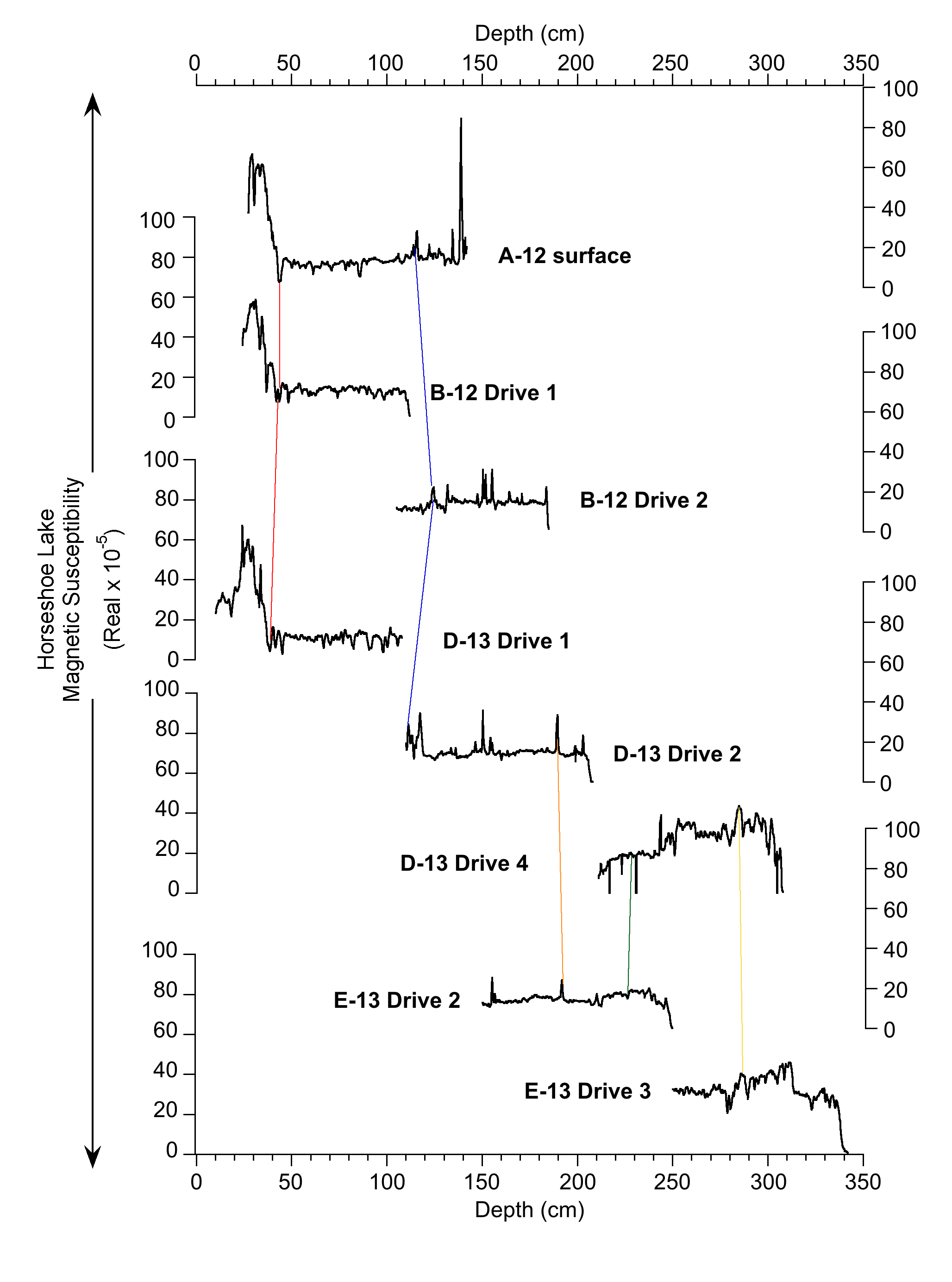 Figure S1. Magnetic susceptibility data from the sediment cores measured at 0.2 cm intervals. Magnetic susceptibility peaks and visually distinctive layers are used to stratigraphically correlate (colored lines) between the individual drives to develop a composite core depth. Core A-12 and core E-13 were analyzed in this study and dated with eight radiocarbon dates.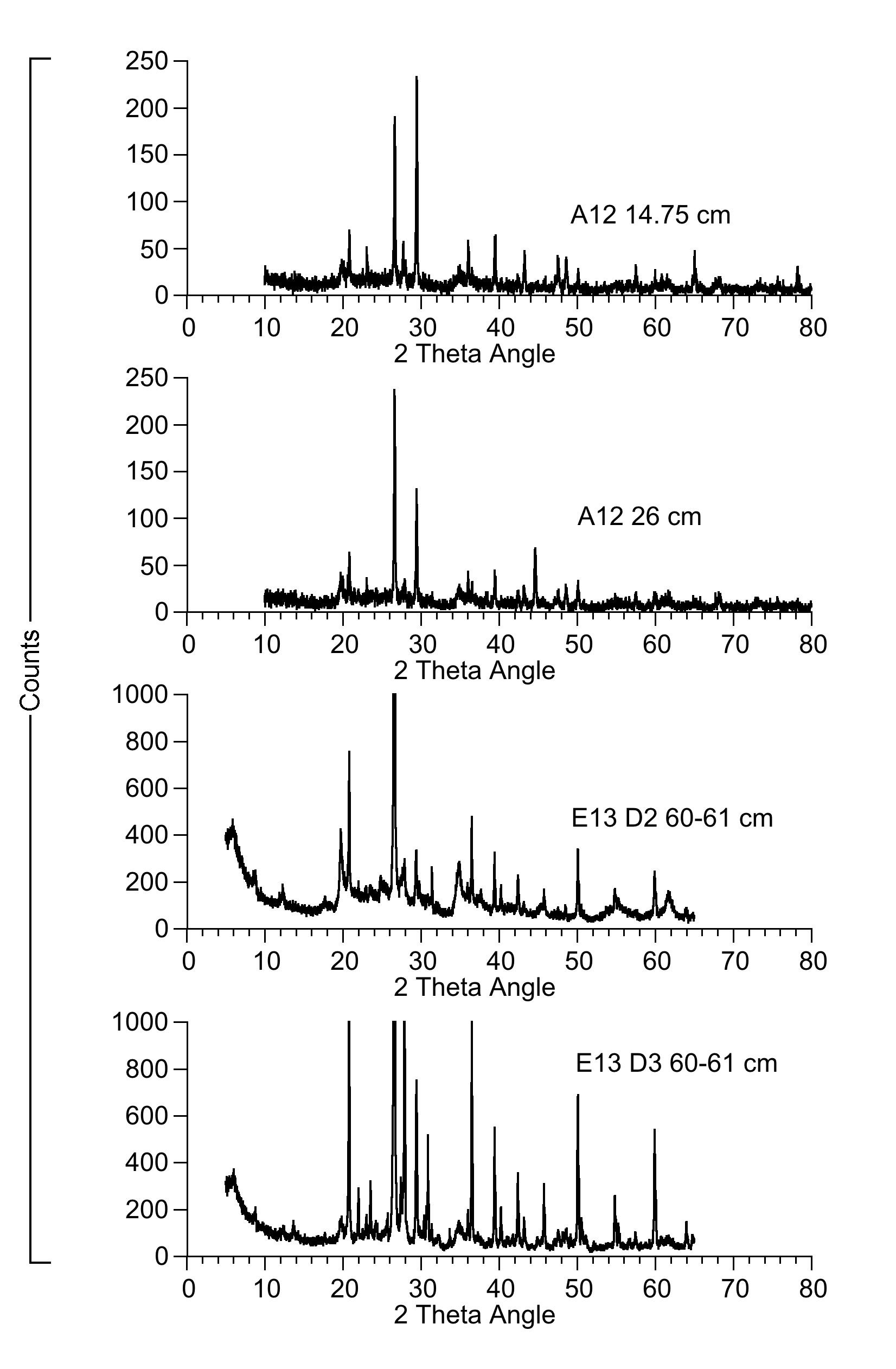 Figure S2. X-ray diffraction spectra for selected sediment sub-samples from above (A12 14.75 cm; A12 26 cm), within (E13 D2 60-61 cm [212.5 cm]), and below (E13 D3 60-61 cm [314.5 cm]) the disturbance layer detected from AD 1150 to 1220.Depth (cm)Min 95%Max 95%Best (yr BP*)0-68-63-651-65-62-632-63-60-613-61-58-594-59-56-575-57-54-556-55-52-537-53-50-518-50-48-499-48-45-4710-46-43-4411-43-40-4212-41-37-3913-38-34-3614-36-31-3315-33-27-3016-31-23-2717-28-19-2318-25-15-2019-22-10-1620-20-5-1221-170-822-145-423-1110024-816425-521926-22713271331828539222974527301151323114583732176442332071473423775235278457363090623734976738371037239401107740441168241471228742511289243551359744581401024562147107466615211247701581174874164122497817012750821761325185182137528918714253931921475497198151551012031565610520916157109214166581132191715911722517660121230180611252351856212924019063134245195641382491996514225420466146259209671502642136815426821869158273223701632772277116728223272171287236731762922417418029624575185300249761893042547719330925878197314263792023192678020632327181211327275822153312808321933528484224339288852283432928623334729687237351300882413543048924635830890250362312912543663169225837032093262373324942663773279527038033196275384335972793883389828339234299287396346100291399349101295403353102299406356103303409359104308412363105312415366106317418370107321421373108325424376109329428379110333431383111337434386112341437389113345441392114349445395115353448399116356451402117360455405118364458408119368461411120372464414121376468417122380472421123384474424124388477427125392481430126396485433127400488437128404492440129408495443130413499446131417503450132421506453133425510456134429513460135434517463136438520466137443523470138447527473139451531477140456534480141460538484142464542488143468546491144472550495145476553499146481556503147484560506148489563510149493567514150496570518151500574522152504577527153508581531154512585535155516589540156519593544157523596548158526600553159530604558160533608562161537612567162541617571163544621576164548624581165552628586166556632590167559636595168563640600169566644605170570648609171574652614172578656619173582660623174586664628175590668633176593673637177597677642178601682647179605686651180609691656181613695660182617700665183621704669184625709674185629713678186633718683187637722687188641727692189646733696190650738701191654743705192659748710193663753714194667758719195672763723196676768728197681773732198685778736199690783741200694787745201698792750202702797754203707802759204712806763205716811767206721816772207724820776208729825781209733830785210738835790211743840794212748844799213752849803214757853808215762858812216767863817217771867821218776872826219780876830220785881835221790887840222795892844223800896849224804901853225809905858226814910863227818915868228823920872229828925877230833930882231838935887232842940892233847945896234852951901235856956906236862961911237867967916238872973921239877979927240883984932241887990937242892996942243897100194724490210079532459071013958246911101896324791610239682489211030974249926103697925093110429852519361047990252941105499625394610601001254951106710072559571073101225696210791018257967108510232589731092102925997810991035260984110510402619891112104626299511191052263100011251057264100511311063265101111381069266101711441075267102311511081268102811581086269103311651092270103911721098271104411791104272105011861110273105511931116274106112001122275106612071128276107212141134277107712211140278108312281146279108812351152280109412421158281110012491164282110512561170283111112631176284111712701182285112212771188286112812851194287113412921200288113912991207289114413061213290115013141219291115513211225292116113281231293116613361237294117113431244295117613501250296118213571256297118713641262298119213711268299119813781275300120313851281301120813921287302121313991293303121914061300304122414131306305122814211312306123314291318307123814361325308124414441331309125014511337310125514591343311126014661350312126414741356313126814811362314127314891369315127814961375316128315041381317128815121387318129215191394319129715271400320130215341406321130615421413322131115501419323131615581425324132215661431325132715731438326133315811444327133815881450328134215961456329134716041463330135216121469331135616201475332136116281482333136616361488334137216431494335137716511500336138316591507337138816671513338139316751519339139816831526340140316911532